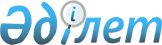 О внесении изменений в Указ Президента Республики Казахстан от 31 декабря 2003 года № 1271 "Об утверждении Положения и структуры Национального Банка Республики Казахстан"Указ Президента Республики Казахстан от 12 декабря 2018 года № 803
      В соответствии с подпунктом 1) пункта 2 статьи 17-1 Конституционного закона Республики Казахстан от 26 декабря 1995 года "О Президенте Республики Казахстан" ПОСТАНОВЛЯЮ: 
      1. Внести в Указ Президента Республики Казахстан от 31 декабря 2003 года № 1271 "Об утверждении Положения и структуры Национального Банка Республики Казахстан" (САПП Республики Казахстан, 2004 г., № 50, ст. 640) следующие изменения:  
      Положение о Национальном Банке Республики Казахстан изложить в новой редакции согласно приложению 1 к настоящему Указу (далее – Положение); 
      структуру Национального Банка Республики Казахстан изложить в новой редакции согласно приложению 2 к настоящему Указу;  
      пункт 2 изложить в следующей редакции:   
      "2. Установить штатную численность Национального Банка Республики Казахстан в количестве 3604 единиц.".  
      2. Настоящий Указ вводится в действие со дня подписания, за исключением абзацев шестнадцатого и тридцать шестого пункта 16, абзаца седьмого пункта 17, абзацев тридцать третьего, тридцать четвертого, тридцать пятого, сорок первого, сорок второго и сорок третьего пункта 23 Положения, которые вводятся в действие с 1 января 2019 года. ПОЛОЖЕНИЕ  
о Национальном Банке Республики Казахстан   Глава 1. Общие положения  
      1. Национальный Банк Республики Казахстан (далее – Национальный Банк Казахстана) является государственным органом, непосредственно подчиненным и подотчетным Президенту Республики Казахстан, обеспечивающим разработку и проведение денежно-кредитной политики государства, функционирование платежных систем, надлежащий уровень защиты прав и законных интересов потребителей финансовых услуг, содействующим обеспечению стабильности финансовой системы, осуществляющим статистическую деятельность в области денежно-кредитной статистики и статистики внешнего сектора, валютное регулирование и валютный контроль, государственное регулирование, контроль и надзор финансового рынка и финансовых организаций, а также иных лиц в пределах компетенции.
      2. Национальный Банк Казахстана вместе со своими филиалами, представительствами и организациями составляет единую централизованную структуру с вертикальной схемой подчинения.
      3. Национальный Банк Казахстана является центральным банком Республики Казахстан, представляет собой верхний (первый) уровень банковской системы Республики Казахстан, осуществляет свою деятельность в соответствии с Конституцией и законами Республики Казахстан, актами Президента и Правительства Республики Казахстан, иными нормативными правовыми актами Республики Казахстан, а также настоящим Положением о Национальном Банке Республики Казахстан (далее – Положение).
      4. Национальный Банк Казахстана является юридическим лицом в организационно-правовой форме республиканского государственного учреждения, имеет печать с изображением Государственного Герба Республики Казахстан и своим наименованием на государственном языке, штампы, а также собственную эмблему и бланки установленного образца.
      Филиалы Национального Банка Казахстана (далее – филиал) открываются по решению Совета директоров Национального Банка Казахстана, подотчетны ему и осуществляют свою деятельность в пределах полномочий, установленных Национальным Банком Казахстана.
      В структуру филиала, утверждаемую Советом директоров Национального Банка Казахстана, могут входить отделения и другие подразделения, правовой статус и полномочия которых определяются положением о филиале Национального Банка Казахстана.
      В своей деятельности филиал руководствуется нормативными правовыми актами Республики Казахстан, постановлениями Правления и Совета директоров Национального Банка Казахстана, приказами, распоряжениями Национального Банка Казахстана, Положением и положением о филиале Национального Банка Казахстана.
      Порядок открытия и закрытия филиала, его полномочия, задачи и функции определяются положением о филиале Национального Банка Казахстана и нормативными правовыми актами Республики Казахстан.
      Руководство деятельностью филиала осуществляет его директор, назначаемый на должность (освобождаемый от должности) Председателем Национального Банка Казахстана.
      Директор филиала осуществляет свою деятельность на основании положения о филиале и доверенности Национального Банка Казахстана.
      Представительства Национального Банка Казахстана открываются по решению Совета директоров Национального Банка Казахстана как на территории Республики Казахстан, так и вне ее и осуществляют защиту и представительство интересов Национального Банка Казахстана в пределах полномочий, установленных Национальным Банком Казахстана.
      Порядок открытия, закрытия представительств, их полномочия и правовой статус определяются положениями о представительствах Национального Банка Казахстана.
      Руководство деятельностью представительства осуществляет глава представительства, назначаемый на должность (освобождаемый от должности) Председателем Национального Банка Казахстана.
      Глава представительства осуществляет свою деятельность на основании положения о представительстве и доверенности Национального Банка Казахстана.
      Иные вопросы, связанные с внутренней деятельностью Национального Банка Казахстана, устанавливаются регламентом работы Национального Банка Казахстана, положениями о структурных подразделениях и иными правовыми актами Национального Банка Казахстана.
      Организации Национального Банка Казахстана являются республиканскими юридическими лицами, создаются в форме республиканских государственных предприятий, подлежат государственной регистрации в установленном законодательством Республики Казахстан порядке и входят в единую централизованную структуру Национального Банка Казахстана.
      Национальный Банк Казахстана по отношению к создаваемым им организациям является их учредителем и уполномоченным государственным органом, осуществляющим по отношению к ним функции субъекта права республиканской собственности, включая полномочия по регулированию их деятельности и принятию решений об изменении правового статуса названных организаций.
      Национальный Банк Казахстана самостоятельно определяет предмет и цели деятельности создаваемых им организаций, а также их вид (на праве хозяйственного ведения или оперативного управления), утверждает их уставы, изменения и дополнения в них.
      Решение о создании, реорганизации, изменении наименования, увеличении либо уменьшении уставного капитала, ликвидации и отчуждении организаций принимается Советом директоров Национального Банка Казахстана.
      Порядок создания, реорганизации, ликвидации, предмет и цели деятельности, правовой статус и уставная компетенция организаций и их органов определяются законодательством Республики Казахстан, уставами организаций, Положением и правовыми актами Национального Банка Казахстана.
      Устав организации утверждается Советом директоров Национального Банка Казахстана.
      Филиалы, представительства и организации Национального Банка Казахстана имеют свою печать и бланки установленного образца.
      5. Национальный Банк Казахстана вступает в гражданско-правовые отношения от собственного имени.
      6. Национальный Банк Казахстана имеет право выступать стороной гражданско-правовых отношений от имени государства, если он уполномочен на это в соответствии с законодательством Республики Казахстан.
      7. Национальный Банк Казахстана по вопросам своей компетенции в установленном законодательством Республики Казахстан порядке принимает решения, оформляемые приказами Председателя Национального Банка Казахстана, постановлениями Правления, Совета директоров Национального Банка Казахстана и другими актами, предусмотренными законодательством Республики Казахстан.
      8. Структура и общая штатная численность Национального Банка Казахстана утверждаются Президентом Республики Казахстан.
      9. Место нахождения центрального аппарата Национального Банка Казахстана: А15С9Т5, город Алматы, микрорайон "Коктем-3", дом 21.
      10. Полное наименование государственного органа – республиканское государственное учреждение "Национальный Банк Республики Казахстан".
      11. Положение является учредительным документом Национального Банка Казахстана.
      12. Финансирование деятельности Национального Банка Казахстана осуществляется из бюджета (сметы расходов) Национального Банка Казахстана.
      Вид имущества Национального Банка Казахстана – республиканское государственное имущество.
      13. Национальный Банк Казахстана вправе производить на платной основе банковские операции и другие услуги. Виды и размеры платы за предоставляемые им услуги определяются Национальным Банком Казахстана самостоятельно.
      Национальный Банк Казахстана не взимает платы за банковские и иные услуги, оказываемые Правительству Республики Казахстан и центральному уполномоченному органу по исполнению бюджета, за исключением услуг по управлению Национальным фондом Республики Казахстан, иными фондами и организациями. Глава 2. Миссия, основные задачи, функции, права и обязанности Национального Банка Казахстана
      14. Миссия Национального Банка Казахстана:
      Обеспечение стабильности цен в Республике Казахстан.
      15. Задачи:
      1) разработка и проведение денежно-кредитной политики государства;
      2) обеспечение функционирования платежных систем;
      3) осуществление валютного регулирования и валютного контроля;
      4) содействие обеспечению стабильности финансовой системы;
      5) регулирование, контроль и надзор финансового рынка и финансовых организаций, а также иных лиц в пределах компетенции;
      6) обеспечение надлежащего уровня защиты прав и законных интересов потребителей финансовых услуг;
      7) осуществление статистической деятельности в области денежно-кредитной статистики и статистики внешнего сектора;
      8) иные задачи в соответствии с законами Республики Казахстан и актами Президента Республики Казахстан.
      16. Функции:
      Национальный Банк Казахстана:
      1) разрабатывает и проводит государственную денежно-кредитную политику Республики Казахстан;
      2) эмитирует государственные эмиссионные ценные бумаги;
      3) является единственным эмитентом банкнот и монет национальной валюты Республики Казахстан и организует наличное денежное обращение на территории Республики Казахстан;
      4) участвует в обеспечении перевозки, хранении и инкассации банкнот, монет и ценностей, создает резервные государственные фонды банкнот, монет и ценностей;
      5) регулирует и осуществляет надзор (оверсайт) за межбанковской системой переводов денег, системой межбанковского клиринга и другими платежными системами, обеспечивающими проведение переводов денег между пользователями в казахстанских тенге;
      6) в целях упорядочения платежей и переводов денег устанавливает по согласованию с Правительством Республики Казахстан очередность платежей по банковским счетам, осуществляемых банками, организациями, осуществляющими отдельные виды банковских операций, и субъектами предпринимательской деятельности, если иное не предусмотрено законами Республики Казахстан;
      7) осуществляет валютное регулирование и валютный контроль в Республике Казахстан;
      8) обеспечивает управление активами в иностранной валюте и драгоценных металлах;
      9) реализует приоритетное право государства на приобретение аффинированного золота для пополнения активов в драгоценных металлах;
      10) осуществляет в случаях, предусмотренных законодательством Республики Казахстан, контрольные испытания проб (образцов) драгоценных металлов и сырьевых товаров, содержащих драгоценные металлы;
      11) осуществляет хранение и испытание драгоценных металлов, за исключением изделий из них, и проб (образцов) сырьевых товаров, содержащих драгоценные металлы, собственниками которых являются финансовые организации, иные лица, имеющие право на осуществление экспортно-импортных операций с драгоценными металлами и сырьевыми товарами, содержащими драгоценные металлы;
      12) в случаях, предусмотренных законодательством Республики Казахстан, осуществляет транспортировку, прием, учет, хранение драгоценных металлов, драгоценных камней и изделий из них, обращенных (поступивших) в собственность государства по отдельным основаниям;
      13) самостоятельно и (или) совместно с иными государственными органами Республики Казахстан в рамках их компетенции осуществляет регулирование системных рисков;
      14) предоставляет займы в порядке и на условиях, предусмотренных Законом Республики Казахстан "О Национальном Банке Республики Казахстан" (далее – Закон о Национальном Банке) и правовыми актами Национального Банка Казахстана;
      15) участвует в регулировании внешнего долга финансовых организаций;
      16) разрабатывает статистическую методологию и определяет перечень, формы, сроки и порядок представления первичных статистических данных по наличному денежному обращению, денежно-кредитной и банковской статистике, платежному балансу, внешнему долгу, международной инвестиционной позиции, обеспечению финансовой стабильности;
      17) проводит ведомственные статистические наблюдения в соответствии с планом статистических работ, а также в пределах своей компетенции осуществляет контроль в области государственной статистики;
      18) формирует и распространяет статистическую информацию по обзору финансового рынка, денежно-кредитной и банковской статистике, платежному балансу, международной инвестиционной позиции и внешнему долгу, участвует в разработке прогнозных оценок платежного баланса;
      19) осуществляет регулирование, контроль и надзор финансового рынка и финансовых организаций, а также иных лиц в соответствии с Законом о Национальном Банке и иными законами Республики Казахстан;
      20) лицензирует деятельность в финансовой сфере и деятельность, связанную с концентрацией финансовых ресурсов;
      21) самостоятельно и (или) совместно с иными государственными органами Республики Казахстан в рамках их компетенции осуществляет развитие исламского финансирования с учетом международных стандартов исламских финансовых инструментов и исламских финансовых услуг;
      22) определяет политику и методы бухгалтерского учета для Национального Банка Казахстана с учетом международных стандартов финансовой отчетности;
      23) участвует в обслуживании государственного долга Правительства Республики Казахстан по согласованию с ним и обслуживает государственный долг Национального Банка Казахстана;
      24) устанавливает и публикует официальный курс национальной валюты Республики Казахстан к иностранным валютам согласно перечню и порядку, определяемым Правлением Национального Банка Казахстана;
      25) осуществляет мониторинг договоров по негосударственным внешним займам;
      26) осуществляет без получения соответствующих лицензий банковскую деятельность, профессиональную деятельность на рынке ценных бумаг и иную деятельность, определенную законами Республики Казахстан;
      27) осуществляет банковское обслуживание клиентов Национального Банка Казахстана;
      28) осуществляет доверительное управление Национальным фондом Республики Казахстан на основании договора о доверительном управлении, который заключается между Национальным Банком Казахстана и Правительством Республики Казахстан и публикуется в официальных печатных изданиях;
      29) осуществляет доверительное управление активами на основании договоров о доверительном управлении, заключаемых Национальным Банком Казахстана с Правительством Республики Казахстан или юридическими лицами. Договоры о доверительном управлении, заключаемые между Национальным Банком Казахстана и Правительством Республики Казахстан, публикуются в официальных печатных изданиях;
      30) осуществляет доверительное управление пенсионными активами единого накопительного пенсионного фонда на основании договора о доверительном управлении, заключаемого между Национальным Банком Казахстана и единым накопительным пенсионным фондом;
      31) осуществляет функции кастодиана в отношении пенсионных активов единого накопительного пенсионного фонда;
      32) представляет по запросу уполномоченного органа по финансовому мониторингу сведения из собственных информационных систем в соответствии с законодательством Республики Казахстан о противодействии легализации (отмыванию) доходов, полученных преступным путем, и финансированию терроризма;
      33) участвует в подготовке и переподготовке кадров для государственных органов и финансовых организаций;
      34) применяет к финансовым и иным организациям ограниченные меры воздействия, меры надзорного реагирования, санкции и иные меры, предусмотренные законами Республики Казахстан, в случае нарушения ими требований законов и иных нормативных правовых актов Республики Казахстан по вопросам, входящим в его компетенцию;
      35) вводит особый режим регулирования в отношении финансовых организаций и (или) иных юридических лиц и регулирует их деятельность;
      36) осуществляет приобретение товаров, работ, услуг в порядке, определяемом нормативными правовыми актами Национального Банка Казахстана;
      37) создает консультативно-совещательные органы Национального Банка Казахстана;
      38) в целях обеспечения полноты информации, содержащейся в базе данных кредитных историй, предоставляет информацию о субъектах кредитной истории кредитному бюро с государственным участием;
      39) определяет порядок отчуждения и передачи в пользование имущества, закрепленного за Национальным Банком Казахстана;
      40) определяет порядок разработки, утверждения планов развития контролируемых государством акционерных обществ, товариществ с ограниченной ответственностью, акционером (участником, доверительным управляющим) которых является Национальный Банк Казахстана, и созданных им государственных предприятий, мониторинга и оценки их реализации, а также отчетов по их исполнению;
      41) определяет размеры и порядок компенсационных выплат при служебных командировках, в том числе в целях обучения, повышения квалификации или переподготовки работника в соответствии с законодательством Республики Казахстан, производимые государственными учреждениями, содержащимися за счет средств бюджета (сметы расходов) Национального Банка Казахстана;
      42) осуществляет информационно-разъяснительную работу по основным направлениям деятельности Национального Банка Казахстана;
      43) проводит мероприятия по повышению качества финансовых услуг;
      44) осуществляет мероприятия, направленные на повышение финансовой грамотности населения;
      45) проводит обследование уровня финансовой грамотности населения;
      46) осуществляет разъяснительную работу для потребителей финансовых услуг и финансовых организаций;
      47) сотрудничает с международными и иностранными организациями по вопросам защиты прав потребителей финансовых услуг и финансовой грамотности населения;
      48) обеспечивает наличие и актуальность системы управления финансовыми и операционными рисками Национального Банка Казахстана;
      49) осуществляет иные функции, предусмотренные Законом о Национальном Банке, другими законами Республики Казахстан и актами Президента Республики Казахстан.
      17. Права и обязанности Национального Банка Казахстана:
      Национальный Банк Казахстана при реализации возложенных на него задач и осуществлении своих функций имеет право в установленном законодательством Республики Казахстан порядке:
      1) разрабатывать и принимать в пределах своей компетенции нормативные правовые акты, обязательные для исполнения финансовыми организациями, потребителями финансовых услуг, другими физическими и юридическими лицами на территории Республики Казахстан;
      2) запрашивать и получать безвозмездно от любых физических и юридических лиц, а также государственных органов необходимую информацию, в том числе сведения, составляющие служебную, коммерческую, банковскую и иную охраняемую законом тайну;
      3) проводить проверки и иные формы контроля и надзора в пределах полномочий, установленных законодательством Республики Казахстан;
      4) запрашивать и получать статистическую отчетность и административные данные и в случае необходимости иную дополнительную информацию от государственных органов, финансовых и иных организаций, а также их ассоциаций (союзов);
      5) использовать мотивированное суждение в отношении банков, организаций, осуществляющих отдельные виды банковских операций, банковских холдингов, крупных участников банка, страховых (перестраховочных) организаций, страховых холдингов, крупных участников страховой (перестраховочной) организации, страховых брокеров, организации, гарантирующей осуществление страховых выплат, профессиональных участников рынка ценных бумаг (за исключением организаций, осуществляющих трансфер-агентскую деятельность), крупных участников управляющих инвестиционным портфелем;
      6) принимать нормативные и ненормативные правовые акты, регулирующие внутреннюю деятельность Национального Банка Казахстана, а также отношения, связанные с осуществлением деятельности юридических лиц, в отношении которых он является учредителем (уполномоченным органом) либо акционером;
      7) осуществлять иные права, предусмотренные Законом о Национальном Банке, другими законами Республики Казахстан и актами Президента Республики Казахстан.
      Обязанности Национального Банка Казахстана:
      1) обеспечение разработки и проведение денежно-кредитной политики государства;
      2) содействие обеспечению стабильности финансовой системы;
      3) осуществление государственного регулирования, контроля и надзора финансового рынка и финансовых организаций, а также иных лиц в пределах компетенции;
      4) обеспечение надлежащего уровня защиты прав и законных интересов потребителей финансовых услуг;
      5) осуществление статистической деятельности в области денежно-кредитной статистики и статистики внешнего сектора;
      6) публикация в средствах массовой информации сведений о финансовых организациях (за исключением сведений, составляющих служебную, коммерческую, банковскую или иную охраняемую законом тайну), в том числе информации о мерах, принятых к ним;
      7) осуществление внутреннего аудита и проверки деятельности подразделений центрального аппарата, филиалов, представительства и организаций Национального Банка Казахстана, а также акционерных обществ, единственным акционером которых является Национальный Банк Казахстана;
      8) иные обязанности, предусмотренные Законом о Национальном Банке, другими законами Республики Казахстан и актами Президента Республики Казахстан. Глава 3. Организация деятельности Национального Банка Казахстана
      18. Руководство Национальным Банком Казахстана осуществляется Председателем, который несет персональную ответственность за выполнение возложенных на Национальный Банк Казахстана задач и осуществление им своих функций.
      19. Председатель Национального Банка Казахстана назначается на должность Президентом Республики Казахстан с согласия Сената Парламента Республики Казахстан сроком на 6 лет и освобождается от должности Президентом Республики Казахстан.
      20. Председатель Национального Банка Казахстана имеет заместителей, которые назначаются на должности и освобождаются от должностей в соответствии с законодательством Республики Казахстан.
      21. Полномочия Председателя Национального Банка Казахстана:
      1) принимает оперативные и исполнительно-распорядительные решения по всем вопросам деятельности Национального Банка Казахстана, за исключением полномочий, оговоренных Законом о Национальном Банке и Положением для Правления Национального Банка Казахстана;
      2) представляет для назначения Президентом Республики Казахстан кандидатуры заместителей Председателя Национального Банка Казахстана;
      3) назначает и освобождает членов Правления Национального Банка Казахстана от Национального Банка Казахстана;
      4) назначает должностных лиц Национального Банка Казахстана согласно утвержденной номенклатуре должностей Национального Банка Казахстана и увольняет их, поощряет отличившихся работников, налагает дисциплинарные взыскания;
      5) представляет в пределах своей компетенции Национальный Банк Казахстана в республике и за границей;
      6) на основе и (или) во исполнение законодательных актов Республики Казахстан, актов Президента Республики Казахстан, нормативных правовых актов Национального Банка Казахстана, постановлений Правления и Совета директоров Национального Банка Казахстана издает приказы и распоряжения по вопросам деятельности Национального Банка Казахстана, подписывает постановления Правления и Совета директоров Национального Банка Казахстана;
      7) ведет заседания Правления и Совета директоров Национального Банка Казахстана;
      8) распределяет обязанности между заместителями Председателя Национального Банка Казахстана, устанавливает степень ответственности своих заместителей и руководителей подразделений центрального аппарата, филиалов, представительств и организаций Национального Банка Казахстана за состояние дел на порученном участке работы;
      9) утверждает состав Совета директоров Национального Банка Казахстана;
      10) утверждает номенклатуру должностей Национального Банка Казахстана;
      11) на основании утвержденной Президентом Республики Казахстан общей штатной численности Национального Банка Казахстана утверждает штатные расписания центрального аппарата, филиалов, представительств Национального Банка Казахстана;
      12) утверждает положения о филиалах, представительствах, структурных подразделениях центрального аппарата Национального Банка Казахстана, за исключением положения о подразделении внутреннего аудита;
      13) рассматривает ежегодный отчет о проделанной работе подразделения обеспечения внутренней безопасности;
      14) устанавливает отдельным работникам, имеющим высокую профессиональную квалификацию и выполняющим особо важные функции, должностные индивидуальные оклады;
      15) заключает от имени Национального Банка Казахстана договоры (соглашения, контракты);
      16) распоряжается в соответствии с законодательством Республики Казахстан всем имуществом и средствами Национального Банка Казахстана, выдает доверенности, устанавливает порядок подписания обязательств и выдачи доверенностей от имени Национального Банка Казахстана;
      17) принимает решение о переоформлении лицензий и выдаче дубликатов лицензий, ранее выданных Национальным Банком Казахстана на основании решения Правления Национального Банка Казахстана;
      18) рассматривает результаты проверок и результаты внутреннего аудита подразделений центрального аппарата, филиалов, представительств и организаций Национального Банка Казахстана, а также акционерных обществ, единственным акционером которых является Национальный Банк Казахстана.
      Председатель Национального Банка Казахстана либо заместитель Председателя Национального Банка Казахстана принимает решение о наложении административного взыскания по делам об административных правонарушениях, рассмотрение которых в соответствии с законодательными актами Республики Казахстан отнесено к компетенции Национального Банка Казахстана.
      Председатель Национального Банка Казахстана вправе принимать решение по любому вопросу, не относящемуся к исключительной компетенции Правления и Совета директоров Национального Банка Казахстана, а также поручать решение отдельных вопросов, входящих в его компетенцию, своим заместителям, руководителям структурных подразделений центрального аппарата, филиалов и представительств Национального Банка Казахстана.
      Размеры должностных индивидуальных окладов Председателя Национального Банка Казахстана и его заместителей утверждаются Правлением Национального Банка Казахстана по согласованию с Президентом Республики Казахстан.
      Исполнение полномочий Председателя Национального Банка Казахстана в период его отсутствия осуществляется лицом, его замещающим в соответствии с законодательством Республики Казахстан.
      Председатель Национального Банка Казахстана обязан принимать меры по противодействию коррупции и несет установленную законом ответственность за неисполнение или ненадлежащее исполнение этой обязанности.
      Председатель Национального Банка Казахстана обеспечивает соблюдение гендерного баланса при принятии на работу и продвижении работников Национального Банка Казахстана.
      22. Председатель Национального Банка Казахстана определяет полномочия своих заместителей в соответствии с законодательством Республики Казахстан.
      Заместители Председателя представляют Национальный Банк Казахстана без доверенности, подписывают документы в пределах своей компетенции, выдают в пределах своей компетенции доверенности, в том числе для участия работников Национального Банка Казахстана при рассмотрении дел в судах. Заместители Председателя Национального Банка Казахстана рассматривают вопросы и принимают решения в соответствии с законодательством Республики Казахстан и на основании распределения их функциональных обязанностей.
      Руководители подразделений центрального аппарата Национального Банка Казахстана осуществляют свою деятельность на основании положений об этих подразделениях, утверждаемых приказом Председателя Национального Банка Казахстана.
      23. Органами Национального Банка Казахстана являются Правление и Совет директоров (Директорат).
      Высшим органом Национального Банка Казахстана является Правление.
      Правление Национального Банка Казахстана помимо функций, предусмотренных статьей 15 Закона о Национальном Банке:
      1) принимает решения о создании и финансировании стабилизационного банка;
      2) дает согласие на увеличение либо уменьшение уставного капитала акционерных обществ и товариществ с ограниченной ответственностью Национального Банка Казахстана, а также на приобретение либо отчуждение акций акционерных обществ, долей участия в уставном капитале товариществ с ограниченной ответственностью;
      3) определяет условия реструктуризации задолженности банков и других организаций перед Национальным Банком Казахстана по кредитам, предоставленным Национальным Банком Казахстана;
      4) устанавливает размер нераспределенного чистого дохода, направляемого на формирование уставного и (или) резервного капиталов;
      5) устанавливает лимит доли акций (долей участия в уставном капитале) родительской организации банковского конгломерата, банка или банковского холдинга, принадлежащих дочерним организациям банка либо банковского холдинга, организациям, в которых банк либо банковский холдинг имеют значительное участие в капитале;
      6) определяет минимальный уровень кредитного рейтинга эмитентов ценных бумаг;
      7) выдает либо отзывает разрешения на:
      открытие банков;
      создание страховых (перестраховочных) организаций;
      создание и приобретение банками и (или) банковскими холдингами дочерней организации;
      создание или приобретение банками дочерней организации, приобретающей сомнительные и безнадежные активы родительского банка;
      значительное участие банка и (или) банковского холдинга в капитале организаций;
      создание или приобретение страховыми (перестраховочными) организациями и страховыми холдингами дочерней организации;
      значительное участие страховой (перестраховочной) организации и (или) страхового холдинга в капитале организаций; 
      8) выдает разрешения на: 
      добровольную реорганизацию (слияние, присоединение, разделение, выделение, преобразование, конвертация) банков (банковских холдингов) или добровольную ликвидацию банков;
      добровольную реорганизацию (слияние, присоединение, разделение, выделение, преобразование) страховых (перестраховочных) организаций (страховых холдингов) или добровольную ликвидацию страховых (перестраховочных) организаций;
      добровольную реорганизацию или добровольную ликвидацию добровольного накопительного пенсионного фонда;
      добровольную реорганизацию или ликвидацию исламской специальной финансовой компании; 
      9) принимает решение о выдаче и отзыве согласия на: 
      приобретение статуса крупного участника банка или банковского холдинга; 
      приобретение статуса крупного участника страховой (перестраховочной) организации или страхового холдинга; 
      приобретение статуса крупного участника управляющего инвестиционным портфелем; 
      10) принимает решение о приостановлении, возобновлении действия либо лишении лицензии на: 
      проведение банковских, а также иных установленных Законом Республики Казахстан "О банках и банковской деятельности в Республики Казахстан" операций (за исключением решений о приостановлении, возобновлении действия либо лишении лицензий на проведение инкассации банкнот, монет и ценностей, выданных юридическим лицам, не являющимся банками, а также лицензий на осуществление деятельности по организации обменных операций с наличной иностранной валютой, выданных уполномоченным организациям, и (или) приложений к ним); 
      право осуществления страховой (перестраховочной) деятельности и деятельности страхового брокера, актуарной деятельности на страховом рынке; 
      осуществление деятельности добровольных накопительных пенсионных фондов по управлению инвестиционным портфелем с правом привлечения добровольных пенсионных взносов; 
      осуществление деятельности на рынке ценных бумаг;
      11) принимает решение о приостановлении, возобновлении действия разрешения на право осуществления деятельности кредитного бюро и акта о соответствии кредитного бюро требованиям, предъявляемым к кредитному бюро по защите и обеспечению сохранности базы данных кредитных историй, используемых информационных систем и помещениям;
      12) принимает решение об отнесении банка к категории неплатежеспособных банков;
      13) принимает решение об исключении банка из категории неплатежеспособных банков; 
      14) принимает решение о введении режима консервации банка, введении моратория на удовлетворение требований депозиторов и кредиторов банка, применении мер по урегулированию неплатежеспособного банка, проведении консервации страховых (перестраховочных) организаций;
      15) принимает решение по вопросу о (об): 
      учреждении доверительного управления акциями банка, принадлежащими крупному участнику банка, банковскому холдингу либо лицу, обладающему признаками крупного участника банка, банковского холдинга; 
      принудительном выкупе акций страховых (перестраховочных) организаций у их акционеров и реализации этих акций новому инвестору, пожелавшему их приобрести на условиях, гарантирующих исполнение последним всех обязательств по договорам страхования и перестрахования, в случае установления отрицательной разницы между стоимостью активов, рассчитанной с учетом их классификации по качеству и ликвидности, и обязательствами; 
      учреждении доверительного управления акциями страховой (перестраховочной) организации, принадлежащими крупному участнику страховой (перестраховочной) организации, страховому холдингу либо лицу, обладающему признаками крупного участника страховой (перестраховочной) организации, страхового холдинга; 
      учреждении доверительного управления акциями управляющего инвестиционным портфелем, принадлежащими крупному участнику либо лицу, обладающему признаками крупного участника управляющего инвестиционным портфелем; 
      16) в целях защиты интересов кредиторов банков и обеспечения устойчивости банковской системы Республики Казахстан в случае, если примененные меры не привели к улучшению финансового состояния банка: 
      предлагает Правительству Республики Казахстан рассмотреть возможность приобретения Правительством Республики Казахстан либо национальным управляющим холдингом объявленных акций банка в размере, необходимом для улучшения его финансового состояния и выполнения банком пруденциальных нормативов и (или) других обязательных к соблюдению норм и лимитов, в порядке, предусмотренном законодательными актами Республики Казахстан; 
      при наличии у банка отрицательного размера капитала осуществляет принудительный выкуп акций банка с условием их обязательной последующей незамедлительной реализации по цене приобретения новому инвестору, гарантирующему необходимое улучшение финансового положения банка; 
      17) принимает решение о признании активов финансового рынка ценными бумагами;
      18) ежегодно утверждает величину комиссионного вознаграждения единого накопительного пенсионного фонда; 
      19) принимает решения по вопросам, отнесенным законодательством Республики Казахстан и уставом единого накопительного пенсионного фонда к компетенции общего собрания акционеров (единственного акционера) единого накопительного пенсионного фонда, а также утверждает Положение о Совете по управлению пенсионными активами единого накопительного пенсионного фонда и его состав; 
      20) принимает решение о принятии в доверительное управление активов на основании договоров о доверительном управлении, заключаемых Национальным Банком Казахстана с Правительством Республики Казахстан или юридическими лицами; 
      21) утверждает правила выпуска и обращения банковских депозитных сертификатов;
      22) осуществляет иные отнесенные к компетенции Правления Национального Банка Казахстана функции, предусмотренные Законом о Национальном Банке, иными законами Республики Казахстан и актами Президента Республики Казахстан.
      Правление Национального Банка Казахстана вправе рассмотреть и принять решение по любому вопросу, входящему в компетенцию Национального Банка Казахстана, определенному Законом о Национальном Банке, иными законами Республики Казахстан и Положением.
      Заседания Правления Национального Банка Казахстана проводятся по мере необходимости, но не реже одного раза в месяц. Заседания Правления ведет Председатель Национального Банка Казахстана, а в случае его отсутствия – лицо, его замещающее.
      Порядок работы Правления Национального Банка Казахстана определяется его регламентом.
      24. Совет директоров (Директорат) Национального Банка Казахстана является органом оперативного управления Национального Банка Казахстана и принимает решения по вопросам, находящимся в ведении Национального Банка Казахстана, за исключением вопросов, входящих в компетенцию Правления и Председателя Национального Банка Казахстана (или его заместителей).
      В состав Совета директоров входят Председатель Национального Банка Казахстана, его заместители, руководители структурных подразделений Национального Банка Казахстана по представлению Председателя Национального Банка Казахстана. Состав Совета директоров Национального Банка Казахстана утверждается Председателем Национального Банка Казахстана.
      Заседания Совета директоров Национального Банка Казахстана проводятся по мере необходимости, но не реже одного раза в месяц. Заседания Совета директоров ведет Председатель Национального Банка Казахстана, а в случае его отсутствия – лицо, его замещающее.
      Совет директоров по вопросам, отнесенным к его компетенции, принимает постановления. Порядок работы Совета директоров определяется его регламентом.
      Полномочия Совета директоров Национального Банка Казахстана:
      1) на основании утвержденной Президентом Республики Казахстан структуры Национального Банка Казахстана утверждает структуру подразделений центрального аппарата, филиалов и представительств Национального Банка Казахстана, а также уставы организаций Национального Банка Казахстана;
      2) заслушивает отчеты о проделанной работе подразделений центрального аппарата, филиалов и представительств Национального Банка Казахстана, за исключением отчетов подразделений внутреннего аудита и безопасности;
      3) принимает решение о создании, реорганизации, изменении наименования и правового статуса, увеличении либо уменьшении уставного капитала, ликвидации и отчуждении организаций Национального Банка Казахстана;
      4) принимает решение об открытии и закрытии филиалов и представительств Национального Банка Казахстана;
      5) при необходимости предварительно рассматривает вопросы, выносимые на рассмотрение Правления Национального Банка Казахстана;
      6) для дочерних организаций Национального Банка Казахстана утверждает:
      порядок представления финансовой отчетности, включая перечень, формы и сроки;
      правовые акты по вопросам бухгалтерского учета и финансовой отчетности;
      типовой план счетов бухгалтерского учета;
      порядок применения дочерними организациями Национального Банка Казахстана единой учетной политики;
      порядок инвентаризации имущества дочерних организаций;
      иные акты по вопросам, связанным с прозрачностью и достоверностью данных финансовой отчетности дочерних организаций;
      7) одобряет следующие акты Республиканского государственного предприятия на праве хозяйственного ведения "Банкнотная фабрика Национального Банка Республики Казахстан":
      правила изготовления, учета, движения, хранения и уничтожения фотоформ, офсетных и интаглио печатных форм, шаблонов, цветоделителей, клише, штампов, используемых для производства банкнотной продукции, бланков строгой отчетности, акцизных марок и прочей печатной продукции, на Республиканском государственном предприятии на праве хозяйственного ведения "Банкнотная фабрика Национального Банка Республики Казахстан";
      правила организации изготовления предпечатных материалов банкнот и передачи их в производство;
      правила уничтожения отходов банкнотной бумаги на технологические нужды, банкнотной бумаги с заводским дефектом и тестовой бумаги, применяемой при изготовлении банкнотной продукции на Республиканском государственном предприятии на праве хозяйственного ведения "Банкнотная фабрика Национального Банка Республики Казахстан";
      8) осуществляет государственное регулирование системы бухгалтерского учета и финансовой отчетности в Национальном Банке Казахстана;
      9) определяет структуру номера банковского счета в Национальном Банке Казахстана;
      10) согласовывает или устанавливает цены на товары (работы, услуги), производимые и реализуемые созданными Национальным Банком Казахстана государственными предприятиями;
      11) устанавливает:
      стоимость чековой книжки Национального Банка Казахстана;
      размер платы, взимаемой с пользователя межбанковской системы переводов денег при продлении операционного дня системы и не осуществлении платежей и переводов денег;
      уровень ставок вознаграждения по операциям денежно-кредитной политики и базовой ставки в целях воздействия на рыночные ставки вознаграждения на финансовом рынке в рамках осуществляемой денежно-кредитной политики;
      12) утверждает:
      перечень должностей технических служащих Национального Банка Казахстана;
      акты по вопросам внутренней деятельности Национального Банка Казахстана, в том числе связанной с использованием имущества, закрепленного за Национальным Банком Казахстана, составлением и использованием бюджета (сметы расходов), монетарной деятельностью, обслуживанием клиентов, организацией наличного денежного обращения и эмиссионно-кассовых операций, обеспечением сохранности ценностей, трудовыми отношениями и отношениями, непосредственно связанными с трудовыми, и иными вопросами, не отнесенными к исключительной компетенции Правления Национального Банка Казахстана;
      порядок ведения бухгалтерского учета и составления отдельной и консолидированной финансовой отчетности Национального Банка Казахстана, в том числе типовой план счетов бухгалтерского учета Национального Банка Казахстана, а также порядок ведения бухгалтерского учета и составления финансовой отчетности Национального фонда Республики Казахстан, в том числе типовой план счетов бухгалтерского учета Национального фонда Республики Казахстан;
      акты по вопросам применения Национальным Банком Казахстана платежных и иных документов при осуществлении платежей и переводов денег, организации и управления операционным днем Национального Банка Казахстана, приема и обработки платежных документов в платежных системах Республиканского государственного предприятия на праве хозяйственного ведения "Казахстанский центр межбанковских расчетов Национального Банка Республики Казахстан", а также изготовления, учета, хранения и выдачи чековых книжек;
      акты, определяющие порядок подготовки, согласования и утверждения нормативных правовых актов Национального Банка Казахстана;
      бизнес-планы, планы развития государственных предприятий Национального Банка Казахстана и отчеты об их исполнении, а также годовую финансовую отчетность государственных предприятий Национального Банка Казахстана, подтвержденную аудиторской организацией;
      ставки дисконта (вычеты и скидка за качество) к цене аффинированного золота в слитках, приобретаемого в рамках реализации приоритетного права государства на приобретение аффинированного золота для пополнения активов в драгоценных металлах;
      виды и размеры платы за предоставляемые Национальным Банком Казахстана услуги;
      правила распределения чистого дохода государственных предприятий, созданных Национальным Банком Казахстана;
      правила по бизнес-планированию деятельности государственных предприятий, созданных Национальным Банком Казахстана;
      правила о служебных командировках работников Национального Банка Казахстана;
      13) согласовывает проведение временной администрацией (временным администратором) банка операции по одновременной передаче активов и обязательств банка в части либо в полном размере другому (другим) банку (банкам).
      Совет директоров Национального Банка Казахстана вправе рассмотреть и принять решение по любому иному вопросу, не относящемуся к исключительной компетенции Правления Национального Банка Казахстана. Глава 4. Имущество Национального Банка Казахстана 
      25. Национальный Банк Казахстана самостоятельно осуществляет от имени Республики Казахстан права владения, пользования и распоряжения закрепленным за ним имуществом, находящимся на его балансе, в порядке, определяемом правовыми актами Национального Банка Казахстана.  
      26. Капитал и резервы Национального Банка Казахстана состоят из уставного и резервного капиталов, счетов переоценки, провизий (резервов). Формирование уставного и резервного капиталов, счетов переоценки, провизий (резервов) осуществляется в соответствии с Законом о Национальном Банке.   Глава 5. Реорганизация и ликвидация Национального Банка Казахстана 
      27. Реорганизация Национального Банка Казахстана осуществляется в соответствии с законодательством Республики Казахстан.  
      28. Национальный Банк Казахстана может быть ликвидирован путем принятия соответствующего закона Республики Казахстан. В случае ликвидации Национального Банка Казахстана его имущество передается правопреемнику, указанному в соответствующем законе Республики Казахстан.   СТРУКТУРА Национального Банка Казахстана 
      1. Центральный аппарат:
      1. Департамент исследований и статистики
      2. Департамент платежного баланса и валютного регулирования
      3. Департамент монетарных операций 
      4. Департамент надзора за банками
      5. Департамент регулирования небанковских финансовых организаций
      6. Департамент финансовой стабильности
      7. Департамент методологии финансового рынка
      8. Юридический департамент
      9. Департамент бухгалтерского учета
      10. Департамент платежных систем
      11. Департамент внутреннего аудита
      12. Департамент координации (город Астана)
      13. Департамент международного сотрудничества
      14. Управление информационных угроз и киберзащиты
      15. Управление по работе с наличными деньгами
      16. Управление по защите прав потребителей финансовых услуг и внешних коммуникаций
      17. Управление рисков
      18. Управление информационных технологий
      19. Управление по работе с персоналом
      20. Управление организационной работы и контроля
      21. Управление планирования и бюджета
      22. Управление учета монетарных операций
      23. Операционное управление
      24. Управление безопасности
      25. Хозяйственное управление
      26. Управление по защите государственных секретов
      2. Филиалы Национального Банка Казахстана:
      1. Центральный филиал (город Астана)
      2. Алматинский городской филиал
      3. Алматинский областной филиал
      4. Акмолинский филиал
      5. Актюбинский филиал
      6. Атырауский филиал
      7. Восточно-Казахстанский филиал
      8. Жамбылский филиал
      9. Западно-Казахстанский филиал
      10. Карагандинский филиал
      11. Костанайский филиал
      12. Кызылординский филиал
      13. Мангистауский филиал
      14. Павлодарский филиал
      15. Северо-Казахстанский филиал
      16. Туркестанский филиал
      17. Шымкентский филиал
      18. Центр кассовых операций и хранения ценностей (филиал)
      3. Организации Национального Банка Казахстана:
      1. Республиканское государственное предприятие на праве хозяйственного ведения "Казахстанский центр межбанковских расчетов Национального Банка Республики Казахстан"
      2. Республиканское государственное предприятие на праве хозяйственного ведения "Казахстанский монетный двор Национального Банка Республики Казахстан"
      3. Республиканское государственное предприятие на праве хозяйственного ведения "Банкнотная фабрика Национального Банка Республики Казахстан" 
					© 2012. РГП на ПХВ «Институт законодательства и правовой информации Республики Казахстан» Министерства юстиции Республики Казахстан
				
      Президент  
Республики Казахстан

Н. Назарбаев 
ПРИЛОЖЕНИЕ 1 
к Указу Президента 
Республики Казахстан 
от 12 декабря 2018 года № 803 УТВЕРЖДЕНО 
Указом Президента 
Республики Казахстан 
от 31 декабря 2003 года № 1271 ПРИЛОЖЕНИЕ 2 
к Указу Президента 
Республики Казахстан 
от 12 декабря 2018 года № 803 УТВЕРЖДЕНА  
Указом Президента  
Республики Казахстан  
от 31 декабря 2003 года № 1271 